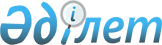 Об Антикоррупционной стратегии Республики Казахстан на 2015-2025 годыУказ Президента Республики Казахстан от 26 декабря 2014 года № 986.       В целях дальнейшего определения основных направлений антикоррупционной политики государства ПОСТАНОВЛЯЮ:       1. Утвердить прилагаемую Антикоррупционную стратегию Республики Казахстан на 2015–2025 годы (далее – Стратегия).      2. Правительству Республики Казахстан, государственным органам, непосредственно подчиненным и подотчетным Президенту Республики Казахстан, акимам областей, городов республиканского значения, столицы руководствоваться в своей деятельности Стратегией и принять необходимые меры по ее реализации.      Сноска. Пункт 2 в редакции Указа Президента РК от 04.08.2018 № 723.
      3. Контроль за исполнением настоящего Указа возложить на Администрацию Президента Республики Казахстан.      4. Настоящий Указ вводится в действие со дня подписания.АНТИКОРРУПЦИОННАЯ СТРАТЕГИЯ
РЕСПУБЛИКИ КАЗАХСТАН НА 2015–2025 ГОДЫ
Содержание       1. Введение       2. Анализ текущей ситуации       2.1. Положительные тенденции в сфере противодействия коррупции       2.2. Проблемы, требующие решения       2.3. Основные факторы, способствующие коррупционным проявлениям       3. Цель и задачи       3.1. Цель и целевые индикаторы       3.2. Задачи       4. Ключевые направления, основные подходы и приоритетные меры       4.1. Противодействие коррупции в сфере государственной службы       4.2. Внедрение института общественного контроля       4.3. Противодействие коррупции в квазигосударственном и частном секторе       4.4. Предупреждение коррупции в судебных и правоохранительных органах       4.5. Формирование уровня антикоррупционной культуры       4.6. Развитие международного сотрудничества по вопросам противодействия коррупции       5. Мониторинг и оценка реализации стратегии 1. Введение       Стратегия "Казахстан-2050": Новый политический курс состоявшегося государства" возводит коррупцию в ранг прямой угрозы национальной безопасности и нацеливает государство и общество на объединение усилий в борьбе с этим негативным явлением.      Главный стратегический документ нашей страны, отражающий принципиальную позицию Казахстана по этому важному вопросу, служит основой антикоррупционной политики государства в предстоящие годы.      Общеизвестно, что коррупция ведет к снижению эффективности государственного управления, инвестиционной привлекательности страны, сдерживает поступательное социально-экономическое развитие.       Казахстан с первых дней государственной независимости целенаправленно и поэтапно следует курсу на создание эффективных, соответствующих мировым стандартам, институтов и механизмов противодействия коррупции.       В нашей стране действует современное антикоррупционное законодательство, основой которого являются законы "О борьбе с коррупцией" и "О государственной службе", реализуется ряд программных документов, образован специальный уполномоченный орган, комплексно реализующий функции в сфере государственной службы и противодействия коррупции, активно осуществляется международное сотрудничество в сфере антикоррупционной деятельности.      На принципах меритократии, при которой руководящие посты занимают способные и профессионально подготовленные люди, независимо от их социального происхождения и имущественного положения, сформирована система государственной службы, в том числе с четким разграничением и определением функций и полномочий каждого органа и должностного лица государства.      Приняты комплексные меры по развитию сферы государственных услуг и информатизации работы государственного аппарата, сокращающие прямые контакты чиновников с гражданами и минимизирующие условия для коррупционных явлений.      Предпринимаемые меры по повышению уровня жизни граждан, росту национальной экономики, улучшению условий ведения бизнеса, правовой грамотности и социальной активности населения, внедрению электронного правительства, позволившие Казахстану войти в число 50-ти наиболее конкурентоспособных стран мира, также создают предпосылки для формирования культуры законопослушания и общепринятых антикоррупционных моделей поведения.      Вместе с тем решение стратегических задач по дальнейшему росту экономики, повышению благосостояния народа, воплощению в жизнь амбициозной задачи по вхождению в число тридцати наиболее конкурентоспособных стран мира, требует принятия новых системных мер, основанных на модернизации антикоррупционной политики государства и повышения роли институтов гражданского общества в ее реализации, что позволило бы максимально минимизировать коррупционные проявления.      В этой связи на данном этапе есть необходимость принятия нового программного документа государства, определяющего стратегию противодействия коррупции (далее – Стратегия или Антикоррупционная стратегия).      В таком документе ведущая роль должна отводиться комплексным мерам превентивного характера, способным коренным образом сократить уровень коррупции, искоренить причины и условия, ее порождающие в разных сферах жизни государства и общества. То есть акцент должен быть сделан на устранение предпосылок коррупции, а не на борьбу с ее последствиями.      Повышение конкурентоспособности национальной экономики предполагает также приоритетность мер по устранению административных барьеров на пути развития бизнеса, эффективную защиту прав и законных интересов отечественных и иностранных предпринимателей, работающих в Казахстане, от любых коррупционных проявлений.      В целом такая Стратегия должна охватывать основные сферы жизнедеятельности государства и общества, предусматривать разработку и осуществление комплекса разносторонних и последовательных антикоррупционных мер и, тем самым, обеспечить максимальное снижение коррупции на всех уровнях государственной власти, а также в частном секторе, сформировать нетерпимое отношение казахстанских граждан к этому социальному злу.      При этом определяемые Стратегией базовые направления не могут быть раз и навсегда данными. Они должны корректироваться по мере выполнения отдельных мероприятий и с учетом результатов глубокого анализа явления коррупции, ее причин, мотивации коррупционного поведения, серьезной и объективной оценки состояния дел в сфере борьбы с коррупцией. 2. Анализ текущей ситуации 2.1. Положительные тенденции в сфере противодействия коррупции      На предыдущих этапах развития казахстанского государства были достигнуты общепризнанные результаты, наметились очевидные положительные тенденции в деле противодействия коррупции, усиление и развитие которых станет залогом успешной реализации настоящей Антикоррупционной стратегии на современном этапе развития страны.      Казахстан одним из первых в СНГ принял Закон "О борьбе с коррупцией", определивший цели, задачи, основные принципы и механизмы борьбы с этим негативным явлением.      Начиная с 2001 года реализуются государственные программы по борьбе с коррупцией, в рамках которых принимаются конкретные меры по устранению причин и условий возникновения коррупционных проявлений.      Действующий с 1999 года Закон "О государственной службе" и утвержденный Главой государства в 2005 году Кодекс чести государственных служащих создали основу для формирования в Казахстане профессионального государственного аппарата, построенного на принципах подотчетности, прозрачности и меритократии.       Создан специальный государственный орган, объединяющий в себе регуляторные и правоохранительные функции в сфере государственной службы и противодействия коррупции. Он призван не только регулировать вопросы организации и прохождения государственной службы и мониторинга чистоты государственного аппарата, но и наделен функцией предупреждения и профилактики коррупции, а также уголовного преследования лиц, совершивших коррупционные преступления.       При этом предупредительно-профилактическая деятельность является приоритетной для вновь созданного органа.      Успешно реализуется принцип неотвратимости наказания. Чиновники, уличенные в совершении коррупционных деяний, невзирая на занимаемые должности и ранги, несут ответственность по всей строгости закона.      Уголовно-правовая политика обеспечивает жесткую ответственность должностных лиц за совершение ими коррупционных преступлений.       Необходимость суровой ответственности за коррупционные преступления предусмотрена Концепцией правовой политики Республики Казахстан на период с 2010 до 2020 года.       Такой принципиальный подход реализован в новом Уголовном кодексе. Так, на лиц, совершивших коррупционные преступления, не будет распространяться срок давности, установлен запрет на условное осуждение, введен пожизненный запрет на право занимать должности на государственной службе.       Антикоррупционное законодательство дополнено нормами по конфискации имущества, добытого преступным путем, персональной ответственности руководителей за противодействие коррупции. В нем закреплено такое важное понятие, как "конфликт интересов".      При этом, наряду с усилением ответственности государственных служащих, совершенствуются и их социальные гарантии.      Поэтапное, регулярное повышение заработной платы государственного аппарата призвано повысить социальное самочувствие государственных служащих и создать условия для выполнения ими своих обязанностей на честной и справедливой основе.      Государственной программой дальнейшей модернизации правоохранительной системы на период до 2020 года и Концепцией кадровой политики правоохранительных органов предусмотрены меры, направленные на повышение уровня доверия к органам правопорядка, формирование персонала, отличающегося безупречным поведением и высоким уровнем компетентности.      Уделяется особое внимание повышению доверия к судебной системе, усилению ее роли в деле защиты прав и законных интересов граждан. Приняты меры по совершенствованию механизма формирования корпуса судей, развитию электронного судопроизводства, повышению уровня его прозрачности и доступности.      Повсеместно расширен доступ к информации, чему способствовали меры по формированию электронного правительства, а также интернет-ресурсов государственных и частных структур.      Созданы условия для беспрепятственного информирования гражданами о фактах коррупции, в том числе за счет телефонов доверия и веб-сайтов государственных органов.      В целях усиления инвестиционной привлекательности страны, повышения ее конкурентоспособности искореняются административные барьеры, затрудняющие предпринимательскую деятельность, получение населением качественных и быстрых государственных услуг.      С принятием Закона "О государственных услугах" и Закона "О разрешениях и уведомлениях" созданы условия для повышения качества оказываемых государственных услуг, резко сокращено количество разрешений и лицензируемых видов деятельности.      Сформирована система оценки эффективности и внешнего контроля качества оказания государственных услуг.      Результатом проведенной работы стало ежегодное снижение количества нарушений сроков оказания государственных услуг (в 8,7 раза по сравнению с 2012 годом) и жалоб на качество их оказания (на 25%), а также увеличение доли автоматизированных услуг (более чем в 2 раза) и услуг, оказываемых через центры обслуживания населения (на 51%).      Повышается уровень автоматизации государственных закупок, что способствует формированию конкурентной среды, прозрачному и эффективному освоению бюджетных средств.      В негосударственном секторе экономики созданы благоприятные условия для ведения предпринимательской деятельности, трудоустройства и обеспечения занятости населения.      В целом принятие названных мер позволило Казахстану по уровню антикоррупционной деятельности занять одну из лидирующих позиций как в центрально-азиатском регионе, так и среди стран СНГ.  2.2. Проблемы, требующие решения      Коррупция, представляющая собой сложное, исторически изменчивое, негативное социальное явление, возникла, как известно, на ранних этапах развития человеческой цивилизации.      Проблема коррупции существует во всех странах, тормозя социально-экономический прогресс, она различается лишь своими характерными проявлениями и масштабами.      Несмотря на отсутствие универсального и всеобъемлющего определения коррупционного деяния, к нему прежде всего относят злоупотребление чиновниками властью или должностным положением для получения личной выгоды, а наиболее распространенными ее видами признаются обычно подкуп чиновников, использование служебных полномочий в корыстных целях.      Сложность выработки эффективных мер противодействия коррупции обуславливается также ее особенностями для каждого отдельно взятого государства и трудностями, связанными с ее изменчивыми характеристиками.      При определении причин, условий и последствий коррупции должны учитываться такие факторы, как местный менталитет, национальные и религиозные особенности, уровень правовой культуры.      Вместе с тем главными условиями эффективного и системного противодействия коррупции признаются подотчетность и подконтрольность органов власти обществу, независимость и справедливость правосудия, четкие в изложении и несложные в применении законы, меритократия в кадровой политике государства, прозрачность государственных процедур и нетерпимость к коррупции в обществе.      В условиях модернизации экономики и масштабных социальных преобразований в Казахстане все более очевидна потребность в целостной антикоррупционной стратегии, тесно увязанной с современной социально-экономической политикой государства, учитывающей культуру и этику нашего общества, международные тренды в борьбе с этим социальным злом.       Стратегия станет основой для новых механизмов и инструментов повышения эффективности государственной политики в сфере противодействия коррупции.       Помимо сугубо правоохранительной составляющей, в антикоррупционной политике не меньшее значение имеет выбор научно обоснованных форм и методов государственного управления, распределения и использования государственных средств и на этой основе устранение причин и условий коррупции.      В системе противодействия коррупции основополагающим звеном является выявление и минимизация коррупционных рисков, условий и причин, сопутствующих их возникновению.      Оценка коррупционных рисков, уровня их распространенности в различных сферах и отраслях способствует выявлению пробелов в государственном, в том числе нормативно-правовом, регулировании антикоррупционной деятельности, проблем, возникающих в механизмах государственно-правового регулирования, а также выработке мер, направленных на совершенствование правоприменительной практики в процессе антикоррупционной деятельности.      Недостаточная прозрачность при принятии решений, затрагивающих наиболее значимые вопросы общественной жизни, отсутствие надлежащего гражданского контроля и учета общественного мнения в деятельности государственного аппарата ведут к избыточной бюрократии, административным барьерам и злоупотреблению должностными полномочиями, что в совокупности формирует негативные факторы, способствующие росту коррупционных проявлений.      В действующих организационно-правовых механизмах главной проблемой остается нерешенность вопросов надлежащего правоприменения несмотря на происходящее качественное обновление базовых отраслей национального законодательства.      По-прежнему актуальной является проблема использования всего арсенала средств предотвращения коррупционных проявлений.      Действующее законодательство и присущие для казахстанского права институты обладают неиспользованным потенциалом для противодействия коррупции, возможность полноценной реализации которого должна максимально учитываться при рассмотрении вопросов о внедрении зарубежных моделей и опыта в этой области.      Недостает системности и в предупредительно-профилактической работе.      В этом контексте приоритетом для уполномоченного органа по противодействию коррупции должны стать не столько уголовное преследование, сколько разработка и принятие превентивных мер, направленных на выявление и устранение причин и условий коррупционных проявлений.      При этом внимание должно быть сконцентрировано и на деятельности местных органов власти, в силу расширения их полномочий и ответственности за состояние дел в регионах и поскольку именно они своими государственными услугами обеспечивают удовлетворение повседневных нужд и потребностей граждан.      В целом же в деятельности уполномоченного органа должен сохраняться баланс между его правоохранительными и регуляторными функциями.      Конфликт интересов при выполнении государственных функций также является одной из серьезных причин, способствующих коррупционным проявлениям в государственном секторе. Детальный анализ механизмов реализации государственных функций, в том числе государственных услуг, позволит выявить и устранить причины, способствующие распространению коррупции.      До сих пор недостаточно внимания уделяется повышению правовой культуры граждан и правовому просвещению, особенно по отраслям и нормам действующего права, наиболее востребованным в повседневной жизни населения.      Антикоррупционная пропаганда в основном ограничивается разовыми акциями и кампаниями, шаблонными выступлениями в средствах массовой информации, недостаточно задействовано интернет-пространство.      Существующее информационное поле не всегда способствует консолидации общества в формировании нулевой терпимости к проявлениям коррупции.      Оставляет желать лучшего уровень и качество социологических исследований, посвященных изучению проблем коррупции и эффективности принимаемых государством антикоррупционных мер.      На законодательном уровне до сих пор не разграничены нарушения норм и правил служебной этики от собственно коррупционных правонарушений, что искажает реальную картину коррупциогенности, мешает концентрации усилий государства на актуальных направлениях борьбы с коррупцией и ведет к необоснованному росту коррупционного рейтинга страны.      При этом отсутствует четкое разграничение между уровнями коррупционных деяний и соответственно применяемого наказания за их совершение.      Необходимо наконец-то определиться и с подходами к вопросам противодействия коррупции в частном секторе.      Вмешательство государства в деятельность субъектов предпринимательства должно основываться на четком понимании сферы распространения коррупции и круга лиц, подпадающих под ее определение. При этом не должны создаваться административные барьеры для развития бизнеса и сложности в деле обеспечения благоприятного инвестиционного климата в стране. В целом же должно происходить сокращение участия государства в предпринимательской деятельности.       Предпринимаемые независимым Казахстаном шаги по дальнейшей интеграции в общемировое пространство обязывают нашу страну учитывать определенные международные стандарты, принятые в вопросах противодействия коррупции.        Вместе с тем такие стандарты должны внедряться не только с использованием рекомендаций зарубежных партнеров. Международный опыт должен подлежать тщательному изучению и детальному анализу на предмет его соответствия положениям Конституции страны, сложившейся законодательной и правоприменительной практике, с учетом особенностей формирования и функционирования традиционных и присущих нашей стране правовых механизмов и институтов.  2.3. Основные факторы, способствующие коррупционным проявлениям      Для формирования системы эффективного противодействия коррупции необходимо прежде всего определить основные факторы, способствующие ее проявлениям в современных условиях.      Среди них наиболее актуальными в настоящее время являются, во-первых, несовершенство отраслевых законов, нормы которых при правоприменении нередко создают условия для совершения коррупционных деяний.       Гражданам, не разбирающимся в тонкостях юриспруденции, на практике бывает сложно правильно понять и надлежаще трактовать положения таких законов.       Во-вторых, недостаточная прозрачность государственного и корпоративного управления. Процесс выработки и принятия управленческих решений по-прежнему остается одним из самых закрытых, в том числе в случаях, когда речь идет о решениях, затрагивающих права и законные интересы граждан.      В-третьих, сохраняются коррупционные риски, связанные с прямым контактом должностных лиц с населением при оказании государственных услуг.      В-четвертых, все еще низкий уровень правовой культуры населения, в том числе самих служащих государственного сектора, что позволяет нечистоплотным работникам использовать его в корыстных, противоправных целях.      В-пятых, отсутствие комплексной и целенаправленной информационной работы по формированию антикоррупционной модели поведения граждан и общественной атмосферы неприятия коррупции.      В-шестых, недостаточный уровень оплаты труда отдельных категорий государственных служащих и социальных гарантий на государственной службе. 3. Цель и задачи 3.1. Цель и целевые индикаторы      Целью настоящей Стратегии является повышение эффективности антикоррупционной политики государства, вовлечение в антикоррупционное движение всего общества путем создания атмосферы "нулевой" терпимости к любым проявлениям коррупции и снижение в Казахстане уровня коррупции.      Целевые индикаторы, применяемые в Стратегии:      качество государственных услуг;      доверие общества институтам государственной власти;      уровень правовой культуры населения;      повышение авторитета страны в международном сообществе и улучшение соответствующих международных рейтингов, в том числе рейтинга Казахстана в Индексе восприятия коррупции "Transparency International".  3.2. Задачи Стратегии:      противодействие коррупции в сфере государственной службы;      внедрение института общественного контроля;      противодействие коррупции в квазигосударственном и частном секторе;      предупреждение коррупции в судах и правоохранительных органах;      формирование уровня антикоррупционной культуры;      развитие международного сотрудничества по вопросам противодействия коррупции.       Цель и задачи Стратегии направлены на достижение целей Стратегии "Казахстан-2050", учитывают положения программы Партии "Нұр Отан" по противодействию коррупции на 2015–2025 годы, а также предложения и мнения других общественных объединений. 4. Ключевые направления, основные подходы и приоритетные меры 4.1. Противодействие коррупции в сфере государственной службы      Вследствие коррупционных деяний происходит неправомерное извлечение материальных и нематериальных благ, результатом чего является подрыв интересов общества и снижение авторитета государственной власти.      Поэтому государство будет и дальше принимать все меры и создавать условия, при которых использование служебных полномочий в корыстных целях будет невыгодным и невозможным.      Одной из важных таких мер станет декларирование государственными служащими не только своих доходов, но и расходов. В дальнейшем такое декларирование будет распространено на все население, что окажет положительное влияние на соблюдение законности и обеспечение прозрачности в системе государственной службы.      Для снижения уровня коррупции в государственном аппарате предусматривается дальнейшее поэтапное повышение заработной платы и социальных льгот чиновников по мере расширения финансовых возможностей государства. Эта задача актуализируется и с учетом того, что оплата труда государственных служащих пока остается недостаточно конкурентоспособной по сравнению с частным сектором.      Неподкупность государственных служащих и прозрачность их деятельности – основа успешности антикоррупционной политики.      Одной из предпосылок для коррупционных проявлений является также наличие непосредственного контакта чиновника с гражданином. Чем проще и прозрачнее процедура получения государственных услуг, тем меньше уровень коррупции.       В этой связи будут приняты меры по поэтапной передаче ряда государственных функций в негосударственный сектор – саморегулируемым организациям.       Влияние человеческого фактора минимизирует и широкое использование современных информационных технологий.      В результате будет возрастать объем услуг, оказываемых населению в электронном формате, в таком формате в том числе будет обеспечиваться выдача разрешений.      В базовых отраслях социальной сферы, включая образование и здравоохранение, оказание соответствующих услуг в электронном виде будет способствовать снижению коррупциогенности.      Будет модернизироваться система государственных закупок, которая относится к наиболее коррупционной сфере деятельности. Именно здесь совершается каждое четвертое коррупционное преступление.      Для кардинального улучшения ситуации потребуются такие меры, как закрепление единого оператора, внедрение автоматизированного подбора товаров, совершенствование процедур приема выполненных работ и услуг.      Будут максимально автоматизироваться процедуры оказания государственных услуг, в том числе в таможенной, налоговой сферах, в области сельского хозяйства, земельных отношений, банковской деятельности.      Расширится и перечень государственных услуг, предоставляемых населению по принципу "одного окна" (через ЦОНы).      В целом принцип прозрачности является ключевым фактором в противодействии коррупции и поэтому работа по его внедрению будет проводиться на постоянной, системной основе, в том числе путем мониторинга качества и доступности оказания государственных услуг.  4.2. Внедрение института общественного контроля      Действенным механизмом профилактики коррупции является общественный контроль.       Внедрение такого контроля требует не только активизации институтов гражданского общества, но и соответствующего законодательного регулирования.       Принятие Закона "Об общественном контроле" позволило бы впервые создать целостную систему гражданского контроля посредством нормативно-правового закрепления базовых правил его организации и осуществления.      Такой закон призван сыграть важную роль в дальнейшем развитии гражданского общества, институты которого содействуют укреплению авторитета государства и повышению качества работы государственного аппарата.      Будет создана правовая основа для проведения общественных слушаний по вопросам, затрагивающим права и интересы граждан, общественной экспертизы решений государственных органов, для заслушивания отчетов руководителей перед общественностью и участия граждан в работе коллегиальных органов.      Закон будет способствовать как решению собственно антикоррупционных задач, так и других социально значимых вопросов жизнедеятельности общества и государства.       При этом общественный контроль должен быть четко разграничен с контрольными функциями государства в соответствии с требованиями Конституции страны.       Еще одним инструментом обеспечения прозрачности работы государственного аппарата должен стать Закон "О доступе к публичной информации", который закрепит права получателей публичной информации, порядок ее предоставления, учета и использования.      Свободный доступ к публичной информации исключит необходимость излишних контактов населения с чиновниками.      Важнейшим фактором успешной борьбы с коррупцией является возможность граждан непосредственно участвовать в решении вопросов местного значения. Этому будет способствовать принятие закона, предусматривающего расширение полномочий местного самоуправления.      Населению следует предоставить возможность прежде всего участвовать в мониторинге и контроле использования средств по бюджетным программам местного самоуправления.  4.3. Противодействие коррупции в квазигосударственном и частном секторе      По данным международных организаций, опасность коррупции в квазигосударственном и частном секторах вполне сопоставима с ее масштабами в государственном секторе.      В квазигосударственном секторе при бюджете, нередко превосходящем объемы государственных закупок, проблема коррупциогенности внешне не так остра. Однако нынешняя ситуация скорее свидетельствует о недостаточной прозрачности в этом секторе. Поэтому необходимы организационно-правовые механизмы, обеспечивающие подотчетность, подконтрольность и прозрачность процедур принятия решений в этом секторе.      Вхождение Казахстана в число 30-ти наиболее развитых стран мира возможно лишь при соблюдении современных принципов деловой этики и добросовестного ведения бизнеса.      Действующая Национальная палата предпринимателей, наряду с защитой интересов отечественного бизнеса, должна нести свою долю ответственности за его прозрачность и неподкупность и принимать меры по противодействию коррупции в корпоративном секторе.      Первый шаг на этом пути уже сделан – разработана Антикоррупционная хартия бизнеса. В ней провозглашены основные принципы и постулаты свободного от коррупции частного предпринимательства Казахстана.      Предстоит принять ряд других антикоррупционных мер в различных сферах финансово-хозяйственной деятельности.      Также будут предприняты меры по созданию условий для обеспечения прозрачности при оказании услуг гражданам субъектами квазигосударственного и частного сектора.      Это, в том числе, расширение использования электронных технологий в банковской сфере, установление четких критериев для определения тарифов в сфере естественных монополий, сокращение участия государства в строительной отрасли и других отраслях экономики.      В то же время борьба с коррупционными проявлениями в частном секторе должна вестись таким образом, чтобы она не влекла ухудшения инвестиционного климата и рисков для предпринимателей.  4.4. Предупреждение коррупции в судебных и правоохранительных органах      Эффективность антикоррупционной политики государства в первую очередь зависит от системы обеспечения верховенства права, основным звеном которой является безупречная система правосудия.      Для повышения доверия к судебной системе, улучшения качества отправления правосудия будут приняты меры по исключению коррупции в деятельности судей, в том числе путем ужесточения требований к кандидатам в судьи.      Упрощение судопроизводства, повышение его оперативности, автоматизация деятельности судов позволит обеспечить свободный доступ к правосудию, повысить прозрачность в деятельности судебной системы.       Приоритеты в работе правоохранительной системы должны быть смещены с выявления совершенных преступлений на их профилактику и предупреждение.       В кадровой политике правоохранительных органов необходимо внедрить механизмы конкурсного отбора и принцип меритократии, действующие в системе административной государственной службы.      Будут усовершенствованы процедуры аттестации и тестирования сотрудников, введен запрет на их перевод без использования кадрового резерва.      В сфере правоохранительной деятельности коррупционная среда также может возникать при контактах сотрудников силовых структур с гражданами.      Решение данной проблемы в значительной мере зависит от чистоты рядов правоохранителей, от дальнейшего внедрения новых технологий и автоматизации соответствующих процедур.      Только свободные от коррупции органы правопорядка способны эффективно защищать права граждан, интересы общества и государства.      Доверие населения должно стать главным критерием оценки правоохранительной деятельности.  4.5. Формирование уровня антикоррупционной культуры       Предусмотренный настоящей Стратегией комплекс антикоррупционных мер должен сопровождаться широким участием общественности.       Только тесное партнерство государства и общества позволят успешно противостоять коррупции.      Без поддержки общества антикоррупционные меры, проводимые сверху, дают только частичный эффект.      Нетерпимое отношение к коррупции должно стать гражданской позицией каждого казахстанца, а честность и неподкупность – нормой поведения.      Без наличия у граждан антикоррупционной культуры, стойкого иммунитета к коррупции, ее публичного порицания невозможно достижение желаемого результата. Каждый казахстанец, каждая семья должны понимать, что борьба с коррупцией – дело всего общества.       Принципиально важную роль в формировании антикоррупционной культуры играет работа с подрастающим поколением. Только внедрение с самого раннего возраста антикоррупционных стандартов поведения позволит искоренить это социальное зло.       Важно с детства воспитывать личность в духе казахстанского патриотизма и неприятия коррупции.      Обучающими антикоррупционными курсами следует охватить все учебные заведения, государственные органы и в целом гражданское общество.      При всей массовости делать это следует на профессиональной основе, используя специалистов различных отраслей, которые смогут доступно и квалифицированно раскрыть механизмы получения гражданами государственных услуг, защиты своих прав и законных интересов.      Средства массовой информации призваны обеспечить атмосферу общественного неприятия коррупции, способствовать формированию активной гражданской позиции казахстанцев, их деятельному участию в деле противодействия коррупции.      Нередко коррупционные правонарушения являются следствием слабой правовой грамотности граждан при реализации своих прав и законных интересов.      Необходимо добиваться кардинального искоренения правового нигилизма в обществе.      Выправить ситуацию призвана масштабная разъяснительная работа среди населения, систематичная и кропотливая деятельность по повышению правовой культуры граждан с учетом их возрастных, профессиональных и иных особенностей.      В Казахстане, по примеру зарубежных стран, введено материальное поощрение граждан, сообщающих о фактах коррупции. Этот механизм показывает свою действенность. Благодаря принципиальной позиции наших граждан предотвращено немало коррупционных правонарушений. Необходимо и дальше работать в этом направлении.      Антикоррупционная этика и культура казахстанского общества должна формироваться в контексте идеологии "Мәңгілік ел". Гармоничное сочетание традиционных духовных ценностей и лучших международных стандартов позволит воссоздать каноны правомерного поведения граждан.      Осознание и неприятие коррупции как чуждого национальной культуре явления – основа антикоррупционной культуры нашего общества.  4.6. Развитие международного сотрудничества по вопросам противодействия коррупции      Казахстан будет расширять и углублять международное сотрудничество в вопросах противодействия коррупции.      Эффективная внешнеполитическая деятельность Казахстана как полноправного субъекта международного права, результатом которой является в том числе присоединение к Конвенции ООН против коррупции, к другим документам в этой области, обеспечивает активное участие нашей страны в процессах международного противодействия коррупции.      С одной стороны, это создает стимулы для использования лучшей антикоррупционной практики, с другой – расширяет возможности сотрудничества с зарубежными странами.      Нашим государством заключен целый ряд соглашений по оказанию взаимной правовой помощи, экстрадиции преступников и возврату активов.      Совершенствованию нашей антикоррупционной политики будет способствовать и взаимодействие с Европейским Союзом, использование зарубежного опыта, но с учетом нашей специфики и национального законодательства.      Требуют особого внимания офшорные зоны, через которые выводится за рубеж и легализуется капитал, в том числе нередко сомнительного происхождения. Подписание соответствующих международных соглашений и договоров позволит обеспечить прозрачность деятельности офшорных компаний.      Будет продолжена практика проведения международных антикоррупционных мероприятий, участия в авторитетных международных организациях. Наша страна намерена оставаться авторитетной диалоговой площадкой для обсуждения вопросов борьбы с транснациональной коррупцией. 5. Мониторинг и оценка реализации Стратегии      Головным в механизме реализации Антикоррупционной стратегии станет уполномоченный орган по противодействию коррупции, а участвовать в исполнении Стратегии будут все государственные органы, организации и учреждения, компании с государственным участием, политические партии и другие общественные объединения и в целом гражданское общество.      Поэтапная реализация положений Стратегии будет обеспечиваться Планом мероприятий, который будет утверждаться Правительством по согласованию с Администрацией Президента.      Необходимым условием достижения целей Стратегии является мониторинг и оценка ее исполнения, подразделяемые на внутренний и внешний.      Внутренний мониторинг и оценка исполнения будут проводиться непосредственно исполнителем соответствующего мероприятия, внешний – специально созданной мониторинговой группой, куда войдут представители заинтересованных государственных органов, общественности и средств массовой информации.      Условием надлежащего мониторинга и оценки состояния реализации Антикоррупционной стратегии является его открытость.      Отчеты о ходе исполнения соответствующих мероприятий в обязательном порядке будут доводиться до сведения населения в целях получения внешней оценки и учета общественного мнения.      Оценка и мнение общественности будут учитываться на последующих этапах реализации Стратегии.      Завершающей стадией исполнения Антикоррупционной стратегии будет внесение соответствующего отчета на рассмотрение Главе государства.      Ежегодный Национальный отчет о реализации документа подлежит размещению в средствах массовой информации.© 2012. РГП на ПХВ «Институт законодательства и правовой информации Республики Казахстан» Министерства юстиции Республики Казахстан      Президент
Республики Казахстан      Президент
Республики КазахстанН. НАЗАРБАЕВУТВЕРЖДЕНА
Указом Президента Республики Казахстан
от 26 декабря 2014 года № 986УТВЕРЖДЕНА
Указом Президента Республики Казахстан
от 26 декабря 2014 года № 986УТВЕРЖДЕНА
Указом Президента Республики Казахстан
от 26 декабря 2014 года № 986